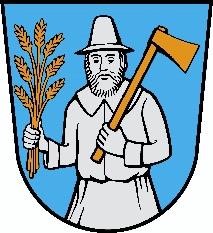 Antrag auf Aufnahme in die gemeindliche Kindertageseinrichtung  in Tiefenbach  – Kinderhaus Bachstrolche – für das Kindergarten- bzw. Krippenjahr __________ Kindergartenplatz Krippenplatz 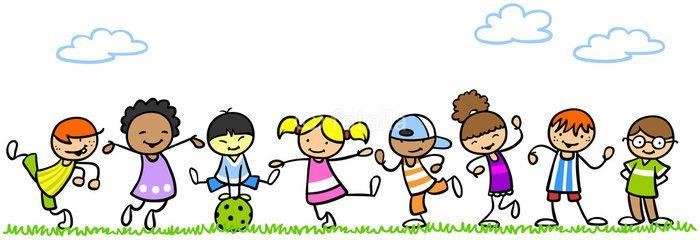 Angaben zum Kind Angaben zu den Eltern Gewünschte Betreuungszeit Das Kind soll am Mittagessen teilnehmen 	 	 	 ja                     nein (Frischküche im Kinderhaus Bachstrolche) Anmeldung in einer weiteren Einrichtung:  	                        ja                     nein Wenn JA, in welcher Einrichtung? ------------------------------------------------------------ Hinweise: Ein Anspruch auf Aufnahme des Kindes in das Kinderhaus entsteht erst mit Abschluss des Bildungs- und Betreuungsvertrages zwischen dem gesetzlichen Vertreter des Kindes und der Gemeinde Tiefenbach als Träger der Kindertageseinrichtung. Soweit noch Plätze zur Verfügung stehen sind auch Anmeldungen zu einem späteren Zeitpunkt möglich.            Ich/ Wir willigen ein, dass die angegebenen Daten gespeichert und verarbeitet werden dürfen.             Die Vorschriften des Datenschutzes werden beachtet.           Ich/ Wir willigen ein, dass sich das Kinderhaus Bachstrolche mit dem Kinderhaus St. Georg                   bezüglich der Platzvergabe austauschen darf. -----------------------------------------                          ------------------------------------------------------------------------- Ort, Datum                                                         Unterschrift der Eltern/ des Personensorgeberechtigten Name Vorname Geburtstag Geburtsort Geschlecht    männlich         weiblich        divers Straße Postleitzahl, Ort Kind wohnt bei                     beiden Elternteilen         Mutter                           Vater Konfession Staatsangehörigkeit 2. Staatsangehörigkeit (wenn vorhanden) Muttersprache (Erstsprache) Bereits besuchte Einrichtung(en)  mit Anschrift Gewünschter Aufnahmezeitpunkt Abholberechtigt (außer Sorgeberechtigte) mit Adresse und Telefonnummer Hausarzt Krankenkasse Hinweis zu Allergien, Unverträglichkeiten, Erkrankungen etc. letzte Früherkennungsuntersuchung Schutzimpfungen      sind erfolgt           sind (noch) nicht erfolgt Datum der letzten Tetanusimpfung Datum der letzten Masernimpfung Integrationsplatz erforderlich nach § 53 SGB XII (bei Vorliegen einer Behinderung) jajaJ ja ADDD    FFF nein FKKKDDD Ist zurzeit ein Geschwisterkind in der Einrichtung aufgenommen? (wenn ja bitte Namen angeben) Mutter Vater Familienname  (ggf. Geburtsname) Vorname Geburtsdatum Geburtsort Staatsangehörigkeit 2. Staatsangehörigkeit Anschrift Konfession Telefon Telefon (Arbeit) Handy E-Mail Beruf Familienstand          ledig                  verheiratet              geschieden                         eheähnl. Gemeinschaft          ledig                  verheiratet              geschieden                         eheähnl. Gemeinschaft Sorgerecht fb beide Elternteile          nur Mutter           nur Vater                     Vormund oder Erziehungsbeistand (Nachweis Sorgerechtsbeschluss notwendig wenn Sorgerecht nicht beide Eltern innehaben) fb beide Elternteile          nur Mutter           nur Vater                     Vormund oder Erziehungsbeistand (Nachweis Sorgerechtsbeschluss notwendig wenn Sorgerecht nicht beide Eltern innehaben) Personensorgeberechtigte Bankverbindung (Bankname, IBAN und Kontoinhaber) zur Vorbereitung des Lastschriftformulares (freiwillige Angabe!!) Montag von bis Stunden: Dienstag von bis Stunden: Mittwoch von bis Stunden: Donnerstag von bis Stunden: Freitag von bis Stunden: Bitte beachten Sie, dass die Mindestbuchung 4 Tage beträgt. Bitte beachten Sie, dass die Mindestbuchung 4 Tage beträgt. Bitte beachten Sie, dass die Mindestbuchung 4 Tage beträgt. Stunden insgesamt: Sonstige Besonderheiten/ Anmerkungen 